Внимание!!! Опасность!!!Энтеровирусныеинфекции (ЭВИ)Что такое энтеровирусная инфекция?Энтеровирусные инфекции - представляют собой группу инфекционных заболеваний, развивающихся при поражении человека вирусами рода Enterovirus, характеризующихся многообразием клинических проявлений. Основная заболеваемость приходится на летне-осенний период.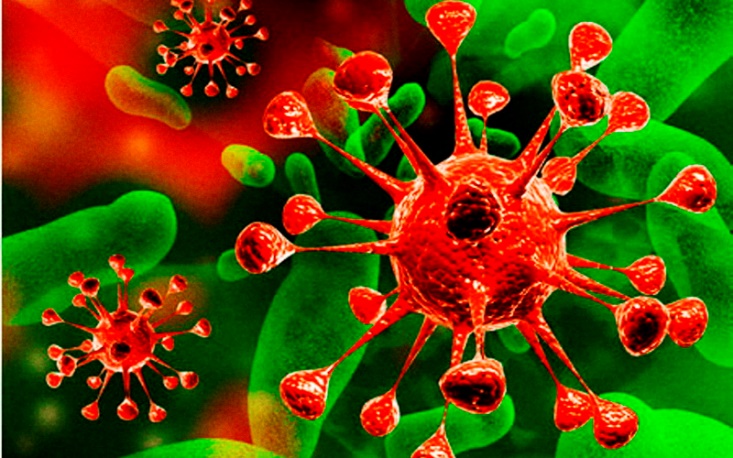 Энтеровирусы устойчивы во внешней среде: хорошо переносят низкие температуры (в условиях холодильника они сохраняются в течение нескольких недель), в водопроводной воде выживают до 18 дней, в речной воде - около месяца, на предметах обихода, продуктах питания (молоко, фрукты, овощи). Вирус быстро погибает при прогревании, кипячении, при воздействии хлорсодержащих препаратов, ультрафиолетового облучения.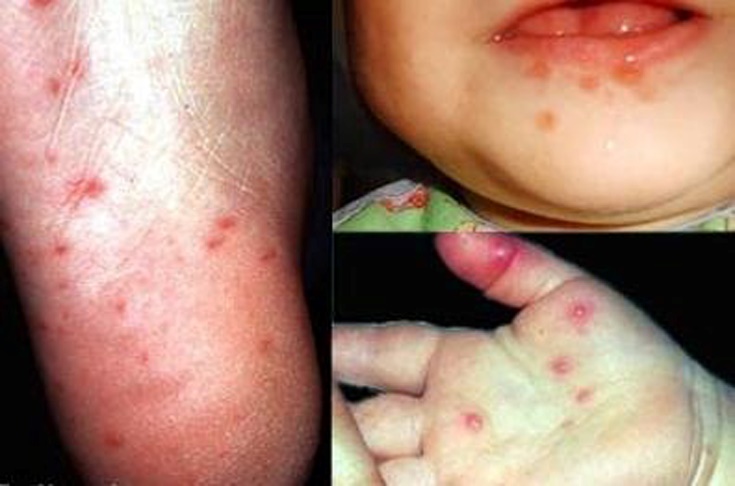 Чаще всего заражение происходит при употреблении в пищу загрязненных вирусами овощей. Вирусы попадают на овощи и фрукты при удобрении необеззараженными сточными водами. Некоторые энтеровирусы выделяются с секретом слизистых оболочек дыхательных путей, что может способствовать реализации аэрозольного механизма передачи. Отмечаются случаи заражения контактно-бытовым путем (через загрязненные руки, предметы быта, личной гигиены). через воду, продукты питания, а также испражнения больного, через мельчайшие капельки слюны  и мокроты при кашле и чихании. Очень часто заражение происходит при купании в открытых водоемах.Симптомы энтеровирусной инфекции:Жар,Слабость, вялость, головные боли,Экзантема,Белый налёт на языке,Увеличение лимфатических узлов.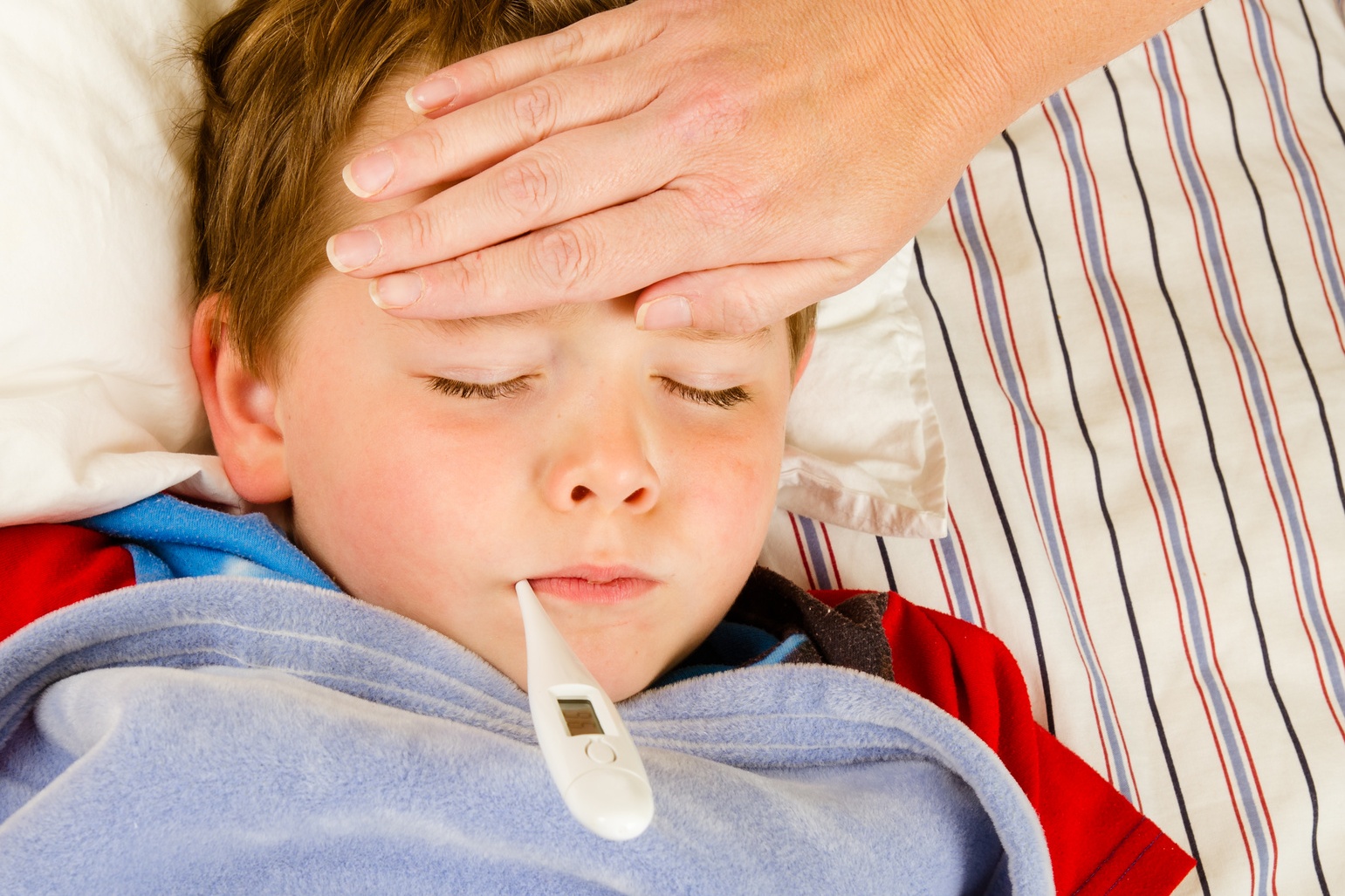 Меры профилактики необходимо соблюдать следующие правила:для питья использовать только кипяченую или бутилированную воду промышленного производства с соблюдением сроков и условий хранения;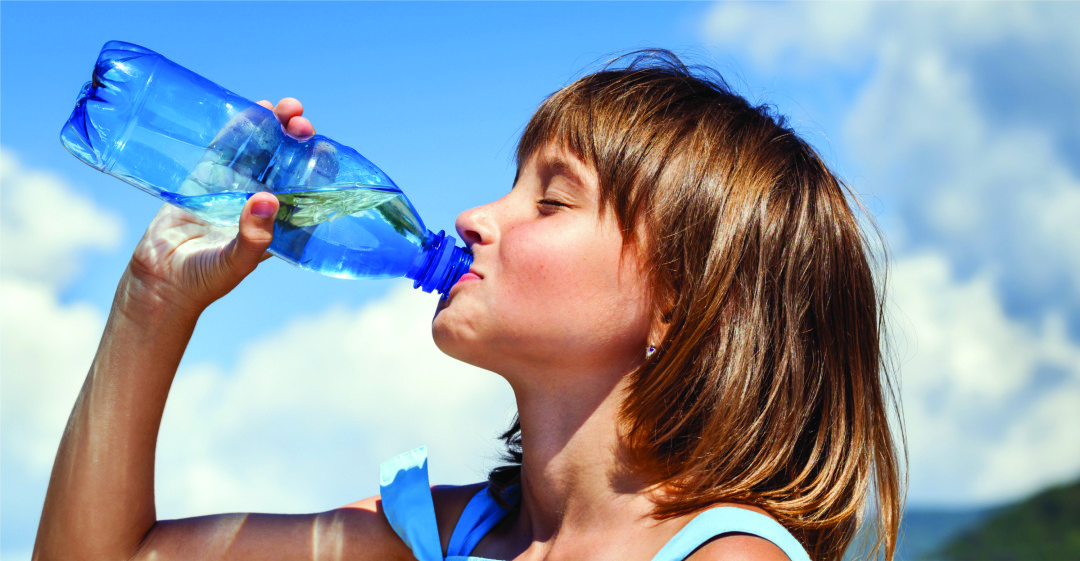 мыть руки с мылом перед каждым приемом пищи и после каждого посещения туалета, строго соблюдать правила личной и общественной гигиены;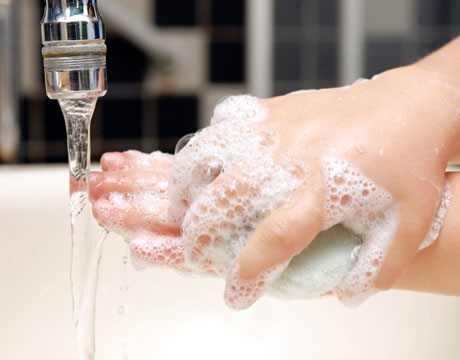 обеспечить индивидуальный набор посуды для каждого члена семьи, особенно для детей;перед употреблением фруктов, овощей, их необходимо тщательно мыть с применением щетки и последующим ополаскиванием кипятком; 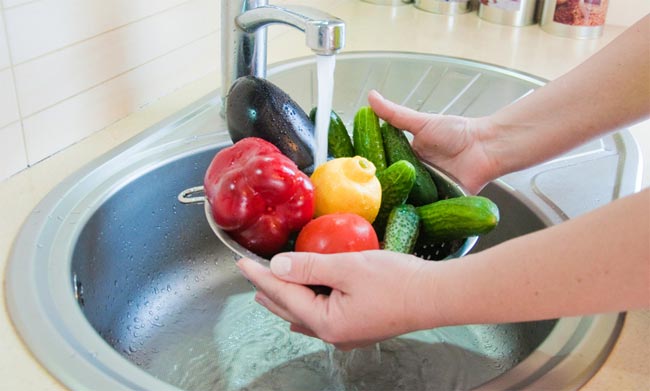 употреблять в пищу доброкачественные продукты, не приобретать у частных лиц, в неустановленных для торговли местах.купаться только в официально разрешенных местах, при купании стараться не заглатывать вод;проветривать помещения, проводить влажные уборки желательно с применением дезинфицирующих средств;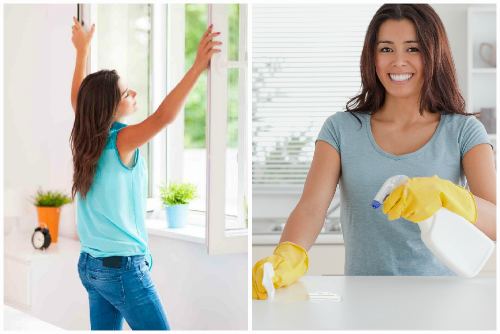 Ни в коем случае не допускать посещения ребенком организованного детского коллектива (школа, детские дошкольные учреждения) с любыми проявлениями заболевания. При первых признаках заболевания необходимо немедленно обращаться за медицинской помощью, не заниматься самолечением!Помните, что заболевание легче предупредить, соблюдая элементарные меры профилактики, чем лечить! 